Zrenjanin,  29.01.2016.     								           Del. broj:   13 – 183O B A V E Š T E N J E  broj 3            Opšta bolnica «Đorđe Joanović» Zrenjanin, kao naručilac u otvorenom postupku JN 34/2015 –MATERIJAL ZA HEMODIJALIZU po partijama, obaveštava potencijalne ponuđače da je izvršena izmena broj 3 konkursne dokumentacije i to:(izmene su označene crvenom bojom)- na strani broj 4, tačka 2 – Partije, naziv partije 10 menja se i sada glasi:	   “Partija 10 – Fiziološki rastvor, koncentracije 0,9% NaCl, za pripremu i završetak HD tretmana u                          pakovanjima od 1 l sa odgovarajućim infuzionim sistemom”- na strani broj 5, kod dodatnih uslova, vrši se izmena u tački 6) koja sada glasi:„6) Za partiju br. 10 je potrebno ponuditi dobro koje je registrovano kod Agencije za lekove i     medicinska sredstva RS kao medicinsko sredstvo ili kao lek.“- na strani 8, u delu koji se odnosi na ispunjenost dodatnih uslova, vrši se izmena   u tački 6) koja sada glasi: “6) Priložiti kopiju rešenja od ALIMS kao dokaz da je dobro registrovano kao medicinsko       sredstvo ili kao lek.“- Na strani 10 KD, tačka 2 se menja i glasi: „Konkursna dokumentacija može se preuzeti lično ili sa Portala javnih nabavki odnosno internet stranice naručioca u  roku od 42 (četrdesetdva) dana od dana objavljivanja Poziva za podnošenje ponuda.“ - Na stani 10 KD, u tački 3, menja se deo rečenice koja sada glasi: „Ponuđači su u obavezi da svoje ponude dostave u roku od 42 (četrdesetdva) dana od  dana objavljivanja Poziva za podnošenje ponuda na Portalu javnih nabavki odnosno internet stranice naručioca i portalu službenih glasila RS i to najkasnije do 11 časova poslednjeg dana isteka roka te se ista smatra blagovremenom.“- na strani 10 KD, u tački 3, menja se deo rečenice koja sada glasi:  „Ponuda se smatra blagovremenom ukoliko je primljena na adresu naručioca do 09.02.2016. god.                 (utorak) do 11h.“- na strani 36, naziv partije iznad tabele i opis stavke unutar tabele menjaju se i sada glase:   “Fiziološki rastvor, koncentracije 0,9% NaCl, za pripremu i završetak HD tretmana u pakovanjima od 1 l    sa odgovarajućim infuzionim sistemom”.	                                        Komisija za JN 34/2015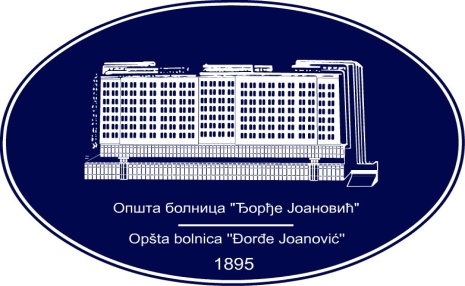 REPUBLIKA SRBIJA - AP VOJVODINAOPŠTA BOLNICA “Đorđe Joanović”Zrenjanin, ul. Dr Vase Savića br. 5Tel: (023) 536-930; centrala 513-200; lokal 3204Fax: (023) 564-104PIB 105539565    matični broj: 08887535Žiro račun kod Uprave za javna plaćanja 840-17661-10E-mail: bolnicazr@ptt.rs        www.bolnica.org.rs